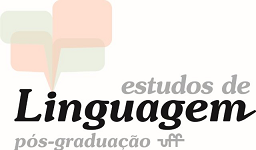 PROGRAMA DE DISCIPLINA2024.1Linha de Pesquisa: História, política e contato linguísticoDisciplina:               Contato de LínguasTítulo do Curso:   Introdução à Sociolinguística de contatoDocente Responsável: Mônica maria guimarães  SavedraDia/Horário: 2ª feira, das 9h às 13hEmentaEstudos e pesquisas em/de Sociolinguística de Contato (SC).  Efeitos do Contato de Línguas (CL): i) fenômenos linguísticos; ii) fenômenos socioculturais; iii) fenômenos   políticos e educacionais.  Categorias das línguas do Brasil: línguas de imigrantes; línguas indígenas; línguas afro-brasileiras; línguas crioulas e variedades do português. Vitalidade etnolinguística. Linguística e colonização. Inteligibilidade entre línguas.ProgramaIntrodução aos estudos e pesquisas em Sociolinguística de Contato: fundamentos e terminologias.Fenômenos do contato de línguas: fenômenos linguísticos (bi-plurilinguismo, mistura de línguas, code-switching, pidgins, crioulos); ii) fenômenos socioculturais (manutenção, revitalização, identidade, pertencimento); iii) fenômenos políticos e educacionais:  language shifting; ensino plurilíngue, ...)Inventário e categorias das línguas do Brasil: línguas de imigrantes; línguas indígenas; línguas afro-brasileiras; línguas crioulas e variedades do português.Vitalidade etnolinguística: graus e escalas de vitalidade. Linguística e colonização: histórico e tendências atuaisInteligibilidade entre línguas românicas e germânicasBibliografiaAUER, P. /Wei, L. Handbook of multilingualism and multilingual communication. Mouton de Gruyter: Berlin, 2009. BATHIA, T. K., Ritchie, W. C. (eds.): The Handbook of Bilingualism and Multilingualism. 2nd edition. Oxford 2013: Wiley-Blackwell CALVET, L-J. Linguistique et colonialisme: petit traité de glottophagie. Paris: Payot, 2002. GILES, H., BOURHIS, R. Y., TAYLOR, D. M. Towards a Theory of Language in Ethnic Group Relations. In: GILES, Howard (ed.): Language, Ethnicity, and Intergroup Relations. London: Academic Press. 1977, p.307-348.LEE, N. H.; WAY, J. V. Assessing levels of endangerment in the Catalogue of Endangered Languages (ELCat) using the Language Endangerment Index (LEI). Language in Society 45:2,2016, pp. 271–292.FERGUSON, C. A. Diglossia. Word, 15:2 (1959) pp 325-340FISHMAN, J. A. Bilingualism with and without Diglossia. Diglossia With and Without Bilingualism. Journal of Social issues 23, 2 (1967): 29-38.FREITAG, R.M.K; SAVEDRA, M.M.G.  (Orgs.) Mobilidades e contatos linguísticos no Brasil.São paul: Blucher, 2023.GOOSKENS. C. Methods for measuring intelligibility of closely related language varieties. In: Bayley, R.; Cameron, R. Ceil, L.  The Oxford Handbook of Sociolinguistics .Oxford: Handbooks Online, 2013: 195-213.KÜRSCHNER, S.; GOOSKENS, C. Intelligibility of standard German and low german to the speakers of Dutch. Dialectologia, Special issue, II, 2011:35-63.LAGARES, Xoán Carlos. Qual política linguística? Desafios glotopolíticos contemporâneos. São Paulo: Parábola, 2018.LEDEGEN, G.; PEREIRA, T. Línguas em contato: perspectivas sociolinguísticas. Gragoatá, v.26, n. 54, 5-10, 2021.MORELLO, R. Multilinguismo e ensino nas fronteiras. Línguas e Instrumentos Linguísticos, Campinas, SP, n. 43, p. 217–236, 2019. DOI: 10.20396/lil.v0i43.8658350. Disponível em: https://periodicos.sbu.unicamp.br/ojs/index.php/lil/article/view/8658350. Acesso em: 2 jun. 2023. SAVEDRA, M.M.G.; SALGADO, Ana Cláudia. Sociolinguística no Brasil: uma contribuição dos estudos sobre línguas em/de contato. Rio de Janeiro: 7letras, 2009.SAVEDRA, M. M. G.; LAGARES, X. C. Política e planificação linguística: conceitos, terminologias e intervenções no Brasil. Gragoatá, v. 17, n. 32, 30 jun. 2012.SAVEDRA, M.M.G; GAIO, M.L.M.; CARLOS-NETO, M.E. Contato linguístico e imigração no Brasil: fenômenos de manutenção/ revitalização, language shift e code-switching. Revista Veredas, 18, 2015  (http://www.ufjf.br/revistaveredas/files/2015/06/Texto-5.pdf)SAVEDRA, M.M.G.; PEREIRA, T. Línguas e culturas em contato. Cadernos de Letras da UFF, v. 26, n. 53, p.11-16, 15 jan. 2017.SAVEDRA, M. M.G.; JUNGBLUTH, K. Imigração, práticas de linguagem e políticas linguísticas Gragoatá, v.22, n. 42,  2017.SAVEDRA, M. M.G; MAZZELLI, L. A língua pomerana em percurso histórico brasileiro: uma variedade (neo)autóctone. Working Papers em Linguística, Florianópolis, v. 18, n. 1, p. 6-22, 2017.SAVEDRA, M.M.G.; CHRISTINO, B.; PUPP SPINASSÉ, K.; ARAUJO, S. S. de F. Studies in contact sociolinguistics in Brazil: ethnolinguistic diversity in focus. Cadernos de Linguística, [S. l.], v. 2, n. 1, p. e315, 2021. Disponível em: https://cadernos.abralin.org/index.php/cadernos/article/view/315. SAVEDRA, M. M.G.; ROSENBERG, P. (Orgs). Estudos em sociolinguística de contato. São Carlos: Pedro & João Editores, 2021. (disponível para download em : https://pedroejoaoeditores.com.br/produto/estudos-em-sociolinguistica-de-contato/)SIMONIN, J.; WHARTON, S.. Sociolinguistique du contact. Dictionnaire des termes et concepts. ENS Éditions: Lyon, 2013.UNESCO. Language vitality and Endangerment. International Expert Meeting on UNESCO Programme Safeguarding of Endangered Languages. Paris, 2003WEINREICH, Uriel. Languages in contact, findings and problems. New York: Linguistic Circle of New York, 1953.WINDLE, J.; SAVEDRA, M.M.G. (Orgs). História, política e contato linguístico. Niterói: Eduff, 2023.(Coleção Estudos de Linguagem, v. 3). Disponível: file:///Users/teste/Documents/Contato%20linguistico/2024/Histo%CC%81ria,%20poli%CC%81tica%20e%20contato%20lingui%CC%81stico.pdf